1․․․300:15672:16990:45=1518:22=2805:85=4567-4000+500+60+787689-80000+7000+600+80+965089-60000+5000+80+945625-40000+5000+600+20+590985-90000+900+80+5874589-800000+70000+4000+500+80+9456980-400000+50000+6000+900+801․․938:14=1862:98=8673:59=34759-30000+4000+700+50+94563-4000+500+60+34693-4000+600+90+35096-5000+90+624891-20000+4000+800+90+1-6961260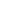 58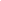 -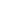 96960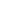 x58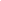 12+11658696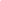 -300153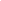 0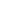 20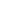 0000x2015+100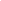 20300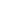 -672166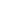 4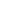 4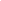 2-323200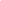 x4216+252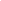 426?72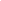 -990459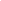 0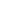 2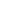 2-909000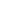 45x22+90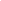 90999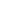 -15182213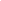 2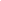 6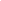 9-198198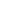 022x69+198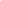 1321518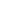 -280585255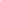 3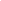 3-2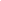 5525500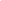 085x33+255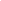 2552805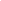 -9381484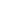 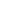 6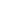 7-9898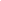 67x14+268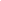 67938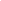 -1862989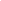 8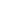 1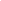 9-882882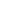 098x19+882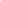 981862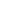 -86735959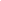 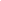 1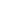 47-2772364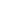 13413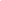 147x59+132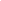  37358673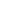 